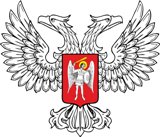 МУНИЦИПАЛЬНОЕ ОБЩЕОБРАЗОВАТЕЛЬНОЕ УЧРЕЖДЕНИЕ «ШКОЛА № 18 ГОРОДА ТОРЕЗА»ПРИКАЗОт 25.05.2018 г.		                         Торез				                       № 125Об организации отдыха и досугадетей МОУ «ШКОЛА № 18 Г. ТОРЕЗА» в летний период 2018 годаСогласно Распоряжению Главы Донецкой Народной Республики от 15 мая 2018 № 168 «Об организации отдыха и досуга обучающихся Донецкой Народной Республики в период летних каникул 2018 года», приказу Министерства образования и науки Донецкой Народной Республики от 22.05.2018 № 478 «Об организации отдыха и досуга детей в летний период 2018 года», приказу отдела образования администрации города Тореза от  25.05.2018 № 242 «Об организации отдыха, и досуга детей города Тореза в летний период 2018 года», в соответствии с Порядком организации профильных лагерей, лагерей с дневным пребыванием детей, лагерей с круглосуточным пребыванием детей, лагерей труда и отдыха и площадок досуга детей в период каникул, утвержденным приказом Министерства образования и науки Донецкой Народной Республики от 19.04.2016 № 378 (зарегистрирован Министерством юстиции Донецкой Народной Республики от 13 июня 2016 года, регистрационный № 1348), годовым планом работы школы на 2017-2018 учебный год, с целью организации отдыха и досуга обучающихся летом 2018 года ПРИКАЗЫВАЮ:Назначить ответственной за организацию и проведение летней кампании 2018 года заместителя директора по учебно-воспитательной работе Федченко И.Е.Считать приоритетами летней кампании 2018 года:- создание условий для разностороннего и содержательного отдыха и досуга, духовно-нравственного, гражданско-патриотического и трудового воспитания;- профилактику детской и подростковой безнадзорности, беспризорности, травматизма и правонарушений;- развитие инновационных форм организации детского досуга;- повышение уровня мотивации подрастающего поколения к заботе о собственном здоровье, ведению здорового образа жизни и формированию активной жизненной позиции;- сохранение контингента охваченных отдыхом детей не ниже показателя 2016 года.Организовать на базе МОУ «Школа № 18 г. Тореза» пришкольный лагерь с дневным пребыванием детей на период с 01.06.2018 года по 21.06.2018 года включительно (15 рабочих дней). Пятидневная рабочая неделя с 8.30 до 14.30 часов. Утвердить режим работы ЛДПД (прилагается)Организовать двухразовое бесплатное питание обучающихся 1-8, 10-х классов, исходя из научно обоснованных физиологических норм питания, установленных действующим законодательством.Утвердить график работы воспитателей (прилагается)Ответственность за жизнь и здоровье детей возложить на воспитателей в период их работы.Начальнику пришкольного лагеря Бурдейной А.П.:8.1 Учесть первоочередное право на зачисление обучающихся льготных категорий при комплектовании лагерей отдыха и площадок досуга.8.2 Разработать программу для работы лагеря, предоставить его в отдел образования для согласования.								До 28.05.2018Принять меры по обеспечению безопасности обучающихся и персонала:8.3.1 Проводить дополнительные занятия с обучающимися и педагогами по действиям при угрозе возникновения чрезвычайных ситуаций с привлечением сотрудников заинтересованных ведомств;8.3.2 Обеспечить соблюдение норм и правил пожарной безопасности;8.3.3 Обеспечить соблюдение норм и правил по охране труда и безопасности жизнедеятельности в различных объединениях обучающихся, во время проведения спортивных, массовых и других мероприятий;8.3.4 Обеспечить соблюдение санитарно-эпидемиологического благополучия 								Июнь 2018 годаВо избежание травматизма, несчастных случаев с детьми и подростками провести тщательный осмотр спортивного оборудования, расположенного в спортивном зале и на территории учреждения с составлением акта проверки на прочность и надежность крепления.До 29.05.2018 годаОрганизовать индивидуальный питьевой режим.Заместителю директора по учебно-воспитательной работе Федченко И.Е..:Составить предварительную карту летней занятости детей и подростков, уделив особое внимание обучающимся, находящимся в социально-опасном положении.До 28.05.2018 годаСодействовать занятости в летний период детей школьного возраста, особенно детей, состоящих на внутришкольном учете, учете в СДНСоставить комплексный план профилактических мероприятий по предупреждению правонарушений несовершеннолетними, употребления наркотических и алкогольных веществ, детского травматизма, дорожно-транспортных происшествий и шалости детей с огнем летом 2018 года, обеспечить его выполнение.до 30.05.2018 годаОрганизовать освещение летней кампании 2018 года в средствах массовой информации.июнь 2018 годаЗавхозу школы Королькевич О.Б.:Подготовить качественно в срок до 29.05.2018 года материально-техническую базу лагерей (площадок), обратив особое внимание на санитарно-техническое состояние пищеблоков, систем водоснабжения и водоотведения.Обеспечить соблюдение приказа отдела образования администрации г. Тореза от 05.09.2016 № 289 «Об обеспечении пропускного режима в образовательных организациях отдела образования администрации города Тореза».Координацию по выполнению приказа возложить на заместителя директора по учебно-воспитательной работе Федченко И.Е., контроль оставляю за собой.Директор школы						С.А. ГализинаС приказом ознакомлены:					И.Е. Федченко								А.П. Бурдейная								О.Б. Королькевич